تفکر سیستمی در سازمانسیستم متشکل از عناصر وابسته به هم و متصل است که به شکل مستقیم یا غیر‌مستقیم بر یکدیگر اثر می گذارند. امروزه تفکر سیستمی در سازمان‌ها سبب شده است تا مدیران و کارآفرین‌ها شرکت خود را به نحو مؤثرتری اداره کنند. در تفکر سیستمی، سازمان همانند یک سیستم کامل است که کوچکترین تغییر و فعالیتی در یک بخش، سایر قسمت‌ها را تحت تاثیر قرار می دهد و در نهایت کل سیستم را تحت تأثیر قرار می دهد.  تفکر سیستمی چیست؟تفکر سیستمی یک رویکرد ساختار یافته و هدفمند است. تفکر سیستمی یک سبک زندگی شخصی و حرفه ایی است. این روش به افراد موفق کمک می کند تا با رسیدن به راه‌حل‌های عملی و قابل اجرا، چه در تجارت و چه در زندگی، مشکلات را حل کنند.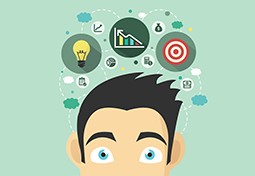 پیتر سنگه یکی از نظریه پردازان مطرح در حوزه‌ی تفکر سیستمی بیان می کند که: « تفکر سیستمی یکی از پنج دستورالعملی است که یک سازمان یادگیرنده باید از آن پیروی کند.» در این مقاله، می خواهیم درباره‌ی اینکه چگونه می توانید عادت تفکر سیستمی را در خود پرورش دهید؟ صحبت کنیم اما ابتدا مراحل تفکر سیستماتیک را به صورت مختصر بیان می کنیم.مراحل تفکر سیستمیمراحل تفکر سیستمی برای حل مشکلات عبارتست از:قبل از شروع به کار، مشکل را شناسایی و تحلیل کنید.چندین گزینه را تدوین کنید.معیارهای منتخب را مشخص و تعیین کنیدجسور باشید و تصمیم نهایی را بگیرید.5 گام برای دستیابی به تفکر سیستمیشما می‌توانید دستیابی به تفکر سیستمی که یک فرایند بی پایان است از در هر سنی شروع کنید. گرچه آموختن زود هنگام آن مزیت بزرگی محسوب می شود.انتظارات را بالا ببریدبا عبور از هر مانعی شما می توانید با گام ها کوچک فکر کردن را آغاز کنید تا راه برای رسیدن به هدف‌های بزرگتر هموار گردد. این اولین گام برای داشتن تفکر سیستمی است.در موعد مقرر تصمیمتان را بگیریدزود و سریع تصمیم گرفتن ممکن است راه حل های شگفت انگیزی ایجاد کنند، اما همیشه اینگونه نیست. در تفکر سیستمی با پیچیده تر شدن مشکلات تجاری و زندگی با پیشروی در مسیر، جستجوی راه حل سریع می تواند یک اشتباه بزرگ باشد. تفکر جدی و طولانی مدت در مورد مشکلات می تواند راه را برای اطلاعات مفید باز کند.مخالفت با افسانه هاتفکر سیستمی به شما می آموزد که مشکلات پیچیده گاهی نیازمند تفکر بنیادی هستند. جرأت کنید با اسطوره ها مخالفت کنید. گالیله این باور طبیعی را که زمین گرد نیست، منسوخ کرد. اگر گالیله گرد بودن زمین را نمی فهمید دور زدن زمین مشخص نمی شد. در عوض، او تصمیم گرفت به شیوه های رادیکال فکر کند. در طول تاریخ ثابت شده است که، کسانی که نتوانسته اند وضع موجود را به چالش بکشند، اغلب اشتباه کرده‌اند. افکار خود را کانالیزه کنیدمستندسازی و ثبت افکار به شما کمک می کند تا همه چیز را در یک چشم انداز قرار دهید و آنها را برای بررسی های بعدی ذخیره می کند. ایده ها و افکار زیادی هر روز به ذهن افراد  می رسد. حتي افكار غيرمعمولي نيز قبل از دور انداختن آنها بايد بررسي شوند. توماس ادیسون چندین سال طول کشید تا آن لامپ را بسازد و گزینه های مختلف را امتحان کرد، اما او هرگز ثبت هر یک از مراحل خود، از جمله شکست ها را فراموش نکرد، که در نهایت مانع از تکرار اشتباهاتش شد.در یک بازه زمانی کار کنیدبرای حل یک مشکل خاص، یک بازه زمانی مشخص در اختیار خود قرار دهید. در غیر این صورت، ممکن است هرگز به پایان نرسید.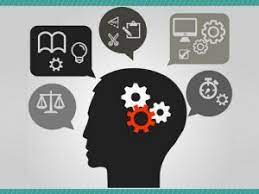 تفکر سیستمی به شما ابزارهایی را می‌دهد که برای کارآمدتر و مؤثرتر بودن تفکر و حل مشکلات خود به آن نیاز دارید.